Coqui Frog Crossword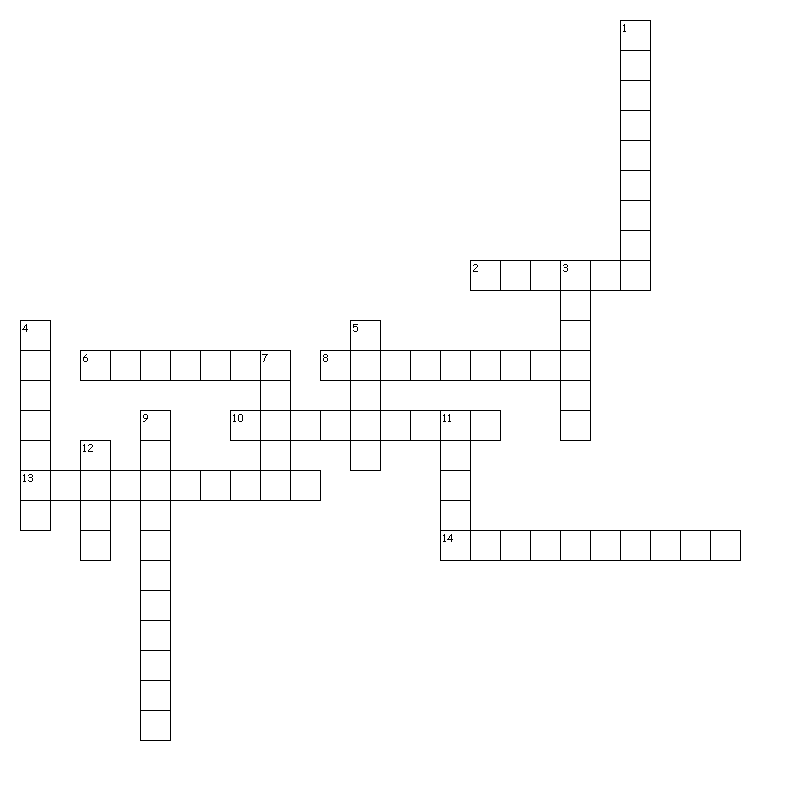 acrossdown2. A __________ poster will help stop the frog6. Coqui damage this web  ______  _____8. ________ are from Puerto Rico10. Coqui could be food for this snake_________________13. Hawaii’s ecosystem is a ______________14. Another word for native is __________________1. The island with the most coqui is__________________________3. coqui area ___________ of  the government4. coqui eat __________________5. Coqui are _________ so people cant sleep7. __________ die because coqui eat their food9. ________________ means lots of pests in one area11.___________ is the  island with the least coqui12.________ is the committee you call